Character Description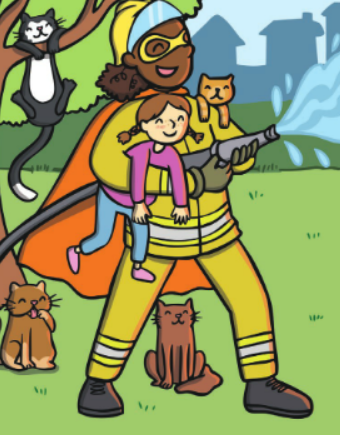 ____________________________________________________________________________